Формировать у младших  дошкольников представления о « папином празднике» посредством выполнения аппликации. Работы выполнялись в качестве подарка папам на 23 февраля.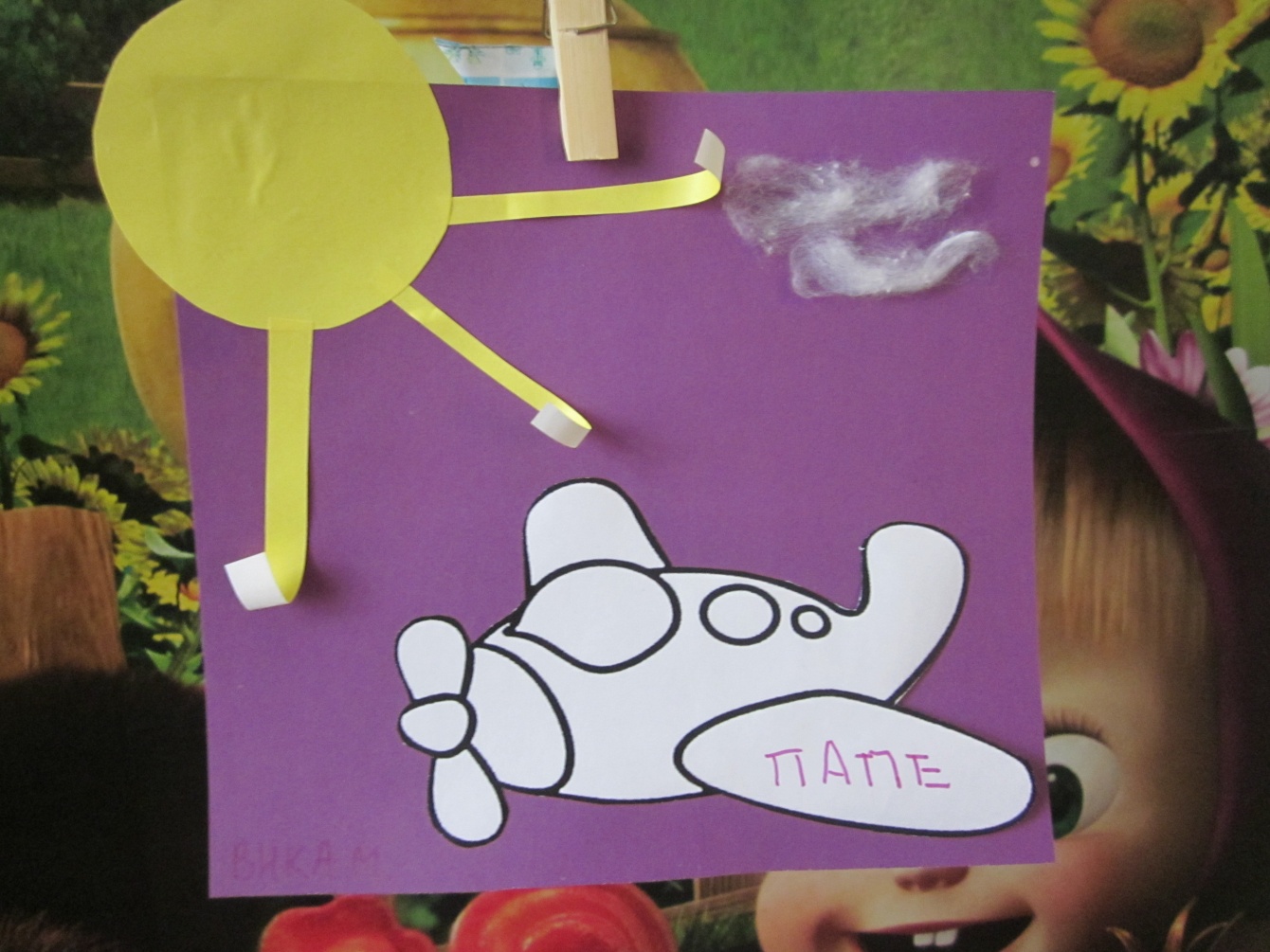 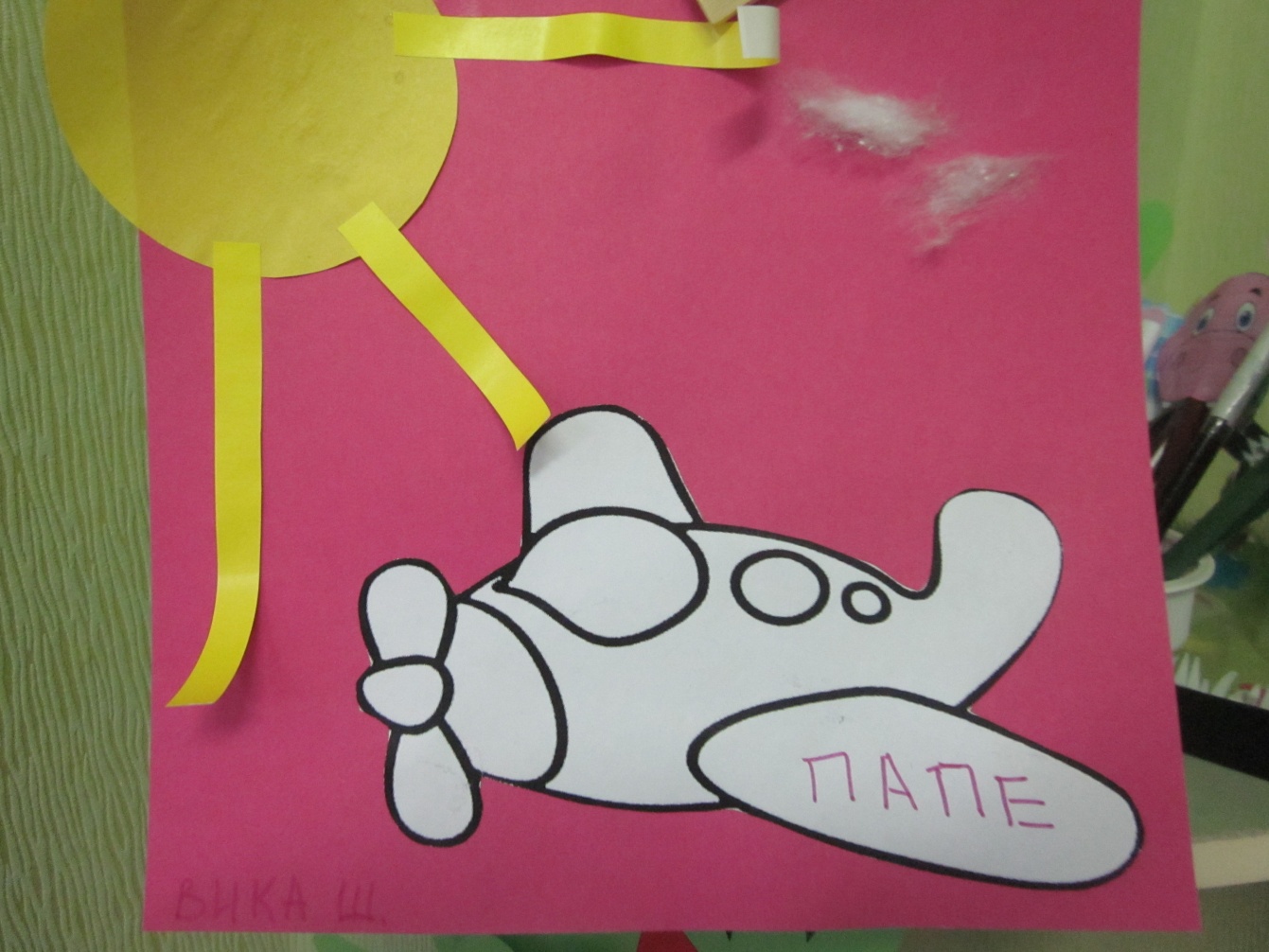 